教育教学改革项目结题研究报告项目编码：                         项目类别：   □重点     □一般      项目名称：                         项目负责人：                                    所在单位：                       联系电话：                       填写日期：                     内蒙古工业大学教务处制一、一、项目基本情况介绍一、一、项目基本情况介绍一、一、项目基本情况介绍一、一、项目基本情况介绍一、一、项目基本情况介绍一、一、项目基本情况介绍一、一、项目基本情况介绍一、一、项目基本情况介绍项目名称项目名称项目组人员基本情况（包含项目负责人）项目组人员基本情况（包含项目负责人）项目组人员基本情况（包含项目负责人）项目组人员基本情况（包含项目负责人）项目组人员基本情况（包含项目负责人）项目组人员基本情况（包含项目负责人）项目组人员基本情况（包含项目负责人）项目组人员基本情况（包含项目负责人）序号姓名姓名性别出生年月专业技术职务工作单位项目分工二、二、项目研究报告注：项目研究报告应包含以下内容：（1）项目简介及主要解决的教学问题（2）解决教学问题的方法及过程（3）项目研究成果及创新点（4）项目改革成效此项内容填写3000字左右，可续页。二、二、项目研究报告注：项目研究报告应包含以下内容：（1）项目简介及主要解决的教学问题（2）解决教学问题的方法及过程（3）项目研究成果及创新点（4）项目改革成效此项内容填写3000字左右，可续页。二、二、项目研究报告注：项目研究报告应包含以下内容：（1）项目简介及主要解决的教学问题（2）解决教学问题的方法及过程（3）项目研究成果及创新点（4）项目改革成效此项内容填写3000字左右，可续页。二、二、项目研究报告注：项目研究报告应包含以下内容：（1）项目简介及主要解决的教学问题（2）解决教学问题的方法及过程（3）项目研究成果及创新点（4）项目改革成效此项内容填写3000字左右，可续页。二、二、项目研究报告注：项目研究报告应包含以下内容：（1）项目简介及主要解决的教学问题（2）解决教学问题的方法及过程（3）项目研究成果及创新点（4）项目改革成效此项内容填写3000字左右，可续页。二、二、项目研究报告注：项目研究报告应包含以下内容：（1）项目简介及主要解决的教学问题（2）解决教学问题的方法及过程（3）项目研究成果及创新点（4）项目改革成效此项内容填写3000字左右，可续页。二、二、项目研究报告注：项目研究报告应包含以下内容：（1）项目简介及主要解决的教学问题（2）解决教学问题的方法及过程（3）项目研究成果及创新点（4）项目改革成效此项内容填写3000字左右，可续页。二、二、项目研究报告注：项目研究报告应包含以下内容：（1）项目简介及主要解决的教学问题（2）解决教学问题的方法及过程（3）项目研究成果及创新点（4）项目改革成效此项内容填写3000字左右，可续页。三、单位审核意见分管领导签字：             （公章）      年     月     日三、单位审核意见分管领导签字：             （公章）      年     月     日三、单位审核意见分管领导签字：             （公章）      年     月     日三、单位审核意见分管领导签字：             （公章）      年     月     日三、单位审核意见分管领导签字：             （公章）      年     月     日三、单位审核意见分管领导签字：             （公章）      年     月     日三、单位审核意见分管领导签字：             （公章）      年     月     日三、单位审核意见分管领导签字：             （公章）      年     月     日四、教务处审核意见分管领导签章：年    月    日四、教务处审核意见分管领导签章：年    月    日四、教务处审核意见分管领导签章：年    月    日四、教务处审核意见分管领导签章：年    月    日四、教务处审核意见分管领导签章：年    月    日四、教务处审核意见分管领导签章：年    月    日四、教务处审核意见分管领导签章：年    月    日四、教务处审核意见分管领导签章：年    月    日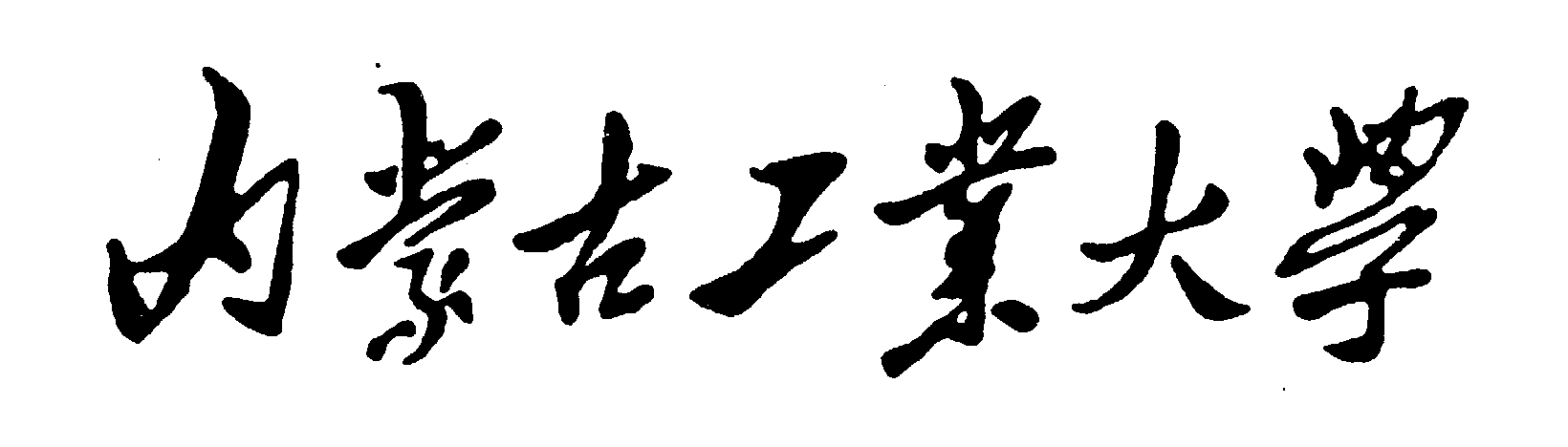 